АДМИНИСТРАЦИЯ СНЕГИРЕВСКОГО СЕЛЬСКОГО ПОСЕЛЕНИЯ  ШУМЯЧСКОГО РАЙОНА СМОЛЕНСКОЙ ОБЛАСТИПОСТАНОВЛЕНИЕПОСТАНОВЛЕНИЕ   от « 22»  декабря  2022 года                                                                     № 59 «О внесении изменений в постановление «Об утверждении прогноза социально-экономического развития  Снегиревского сельского поселения Шумячского района Смоленской области  на 2023 и на плановый период 2024 и 2025 годов»»  Руководствуясь статьей 173 Бюджетного кодекса Российской Федерации, Уставом Снегиревского сельского поселения Шумячского района Смоленской области, с целью осуществления взаимодействия между участниками процесса формирования параметров прогноза социально-экономического развития Снегиревского сельского поселения Шумячского района Смоленской областиАдминистрация Снегиревского сельского поселения Шумячского района Смоленской области  ПОСТАНОВЛЯЕТ: 1. Внести изменения в  постановление от 02.11.2022г. № 43 «Об утверждении прогноза социально-экономического развития Снегиревского сельского поселения Шумячского района  Смоленской области  на 2023год и плановый период 2024-2025 годов  следующие изменения:            1) наименование  приложения «Основные показатели, предоставляемые для разработки прогноза социально-экономического развития Снегиревского сельского поселения Шумячского района Смоленской области на 2023 год и на плановый период 2024 и 2025 годов»  заменить на  «Прогноз социально-экономического развития Снегиревского сельского поселения Шумячского района Смоленской области на 2023 год и на плановый период 2024 и 2025 годов»          2. Постановление подлежит опубликованию в средстве массовой информации «Информационном вестнике Снегиревского сельского поселения».          3. Контроль за выполнением настоящего постановления оставляю за собой.Глава муниципального образования                                                                                                Снегиревского сельского поселения                                                                                      Шумячского района Смоленской области                            В.А.Тимофеев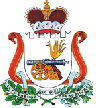 